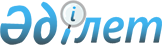 Әкімнің 2019 жылғы 27 маусымдағы № 3 "Қазақтелеком" акционерлік қоғамына қауымдық сервитут белгілеу туралы" шешіміне өзгерістер енгізу туралы
					
			Күшін жойған
			
			
		
					Қостанай облысы Арқалық қаласы Ашутасты ауылдық округі әкімінің 2020 жылғы 23 қарашадағы № 4 қаулысы. Қостанай облысының Әділет департаментінде 2020 жылғы 26 қарашада № 9594 болып тіркелді. Күші жойылды - Қостанай облысы Арқалық қаласы Ашутасты ауылдық округі әкімінің 2021 жылғы 13 желтоқсандағы № 5 шешімімен
      Ескерту. Күші жойылды - Қостанай облысы Арқалық қаласы Ашутасты ауылдық округі әкімінің 13.12.2021 № 5 шешімімен (алғашқы ресми жарияланған күнінен кейін күнтізбелік он күн өткен соң қолданысқа енгізіледі).
      2003 жылғы 20 маусымдағы Қазақстан Республикасы Жер кодексінің 19, 69-баптарына, "Қазақстан Республикасындағы жергілікті мемлекеттік басқару және өзін-өзі басқару туралы" 2001 жылғы 23 қаңтардағы Қазақстан Республикасы Заңының 35-бабына сәйкес Арқалық қаласының Ашутасты ауылдық округінің әкімі ШЕШІМ ҚАБЫЛДАДЫ:
      1. Әкімнің "Қазақтелеком" акционерлік қоғамына қауымдық сервитут белгілеу туралы" 2019 жылғы 27 маусымдағы № 3 шешіміне (2019 жылғы 11 шілдеде Қазақстан Республикасы нормативтік құқықтық актілерінің эталондық бақылау банкінде жарияланған, Нормативтік құқықтық актілерді мемлекеттік тіркеу тізілімінде № 8560 болып тіркелген) мынадай өзгерістер енгізілсін:
      көрсетілген шешімнің кіріспесіндегі "Арқалық қаласы Ашутасты ауылы әкімінің міндетін атқарушы" сөз тіркесі "әкімнің міндетін атқарушы" болып ауыстырылсын;
      көрсетілген шешімнің 1-тармағында "Ашутасты ауылының" сөз тіркесі "Ашутасты ауылдық округі Ашутасты ауылының" болып ауыстырылсын;
      көрсетілген шешімнің 2-тармағы бірінші абзацында "Арқалық қаласы Ашутасты ауылы әкімінің аппараты" сөз тіркесі "Арқалық қаласының Ашутасты ауылдық округі әкімінің аппараты" болып ауыстырылсын;
      көрсетілген шешімнің 2-тармағы 2) тармақшасы алынып тасталсын.
      2. "Арқалық қаласының Ашутасты ауылдық округі әкімінің аппараты" мемлекеттік мекемесі Қазақстан Республикасының заңнамасында белгіленген тәртіпте:
      1) осы шешімнің аумақтық әділет органында мемлекеттік тіркелуін;
      2) осы шешімді ресми жарияланғанынан кейін Арқалық қаласы әкімдігінің ресми интернет-ресурсында орналастырылуын қамтамасыз етсін.
      3. Осы шешімнің орындалуын бақылауды өзіме қалдырамын.
      4. Осы шешім алғашқы ресми жарияланған күнінен кейін күнтізбелік он күн өткен соң қолданысқа енгізіледі.
					© 2012. Қазақстан Республикасы Әділет министрлігінің «Қазақстан Республикасының Заңнама және құқықтық ақпарат институты» ШЖҚ РМК
				
      Ашутасты ауылдық округінің әкімі 

А. Турганов
